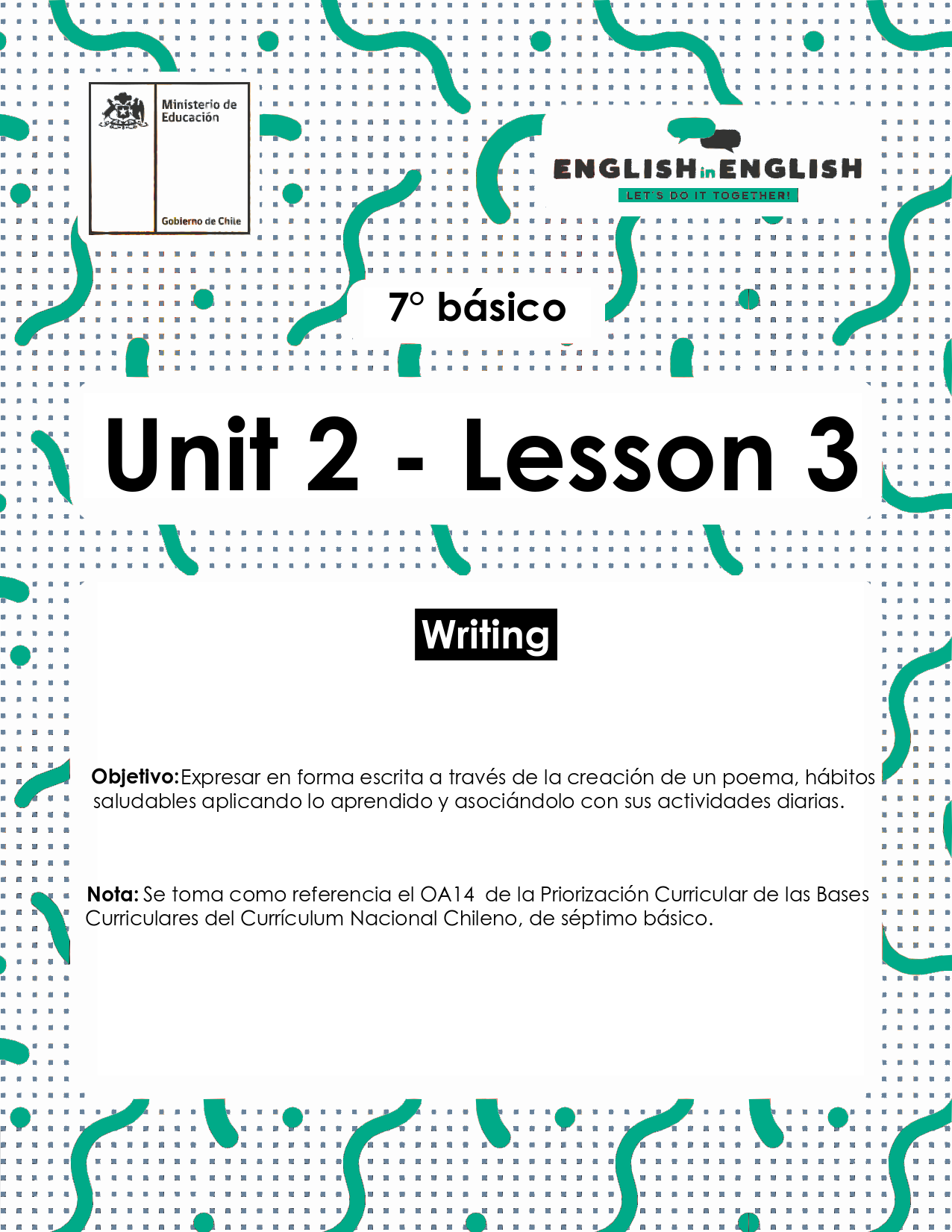 UNIT 2
LESSON 3ÚTILES RECOMENDADOS: Texto del estudiante 7° básico.Cuaderno de inglés o 2 hojas en blanco.Lápiz grafito y goma.Diccionario de Inglés físico / online https://dictionary.cambridge.org/es/diccionario/espanol-ingles/SECTION 1:  SETTING THE CONTEXT  Healthy Habits1. Observe the image and answer the questions.Observa la imagen y responde las preguntas.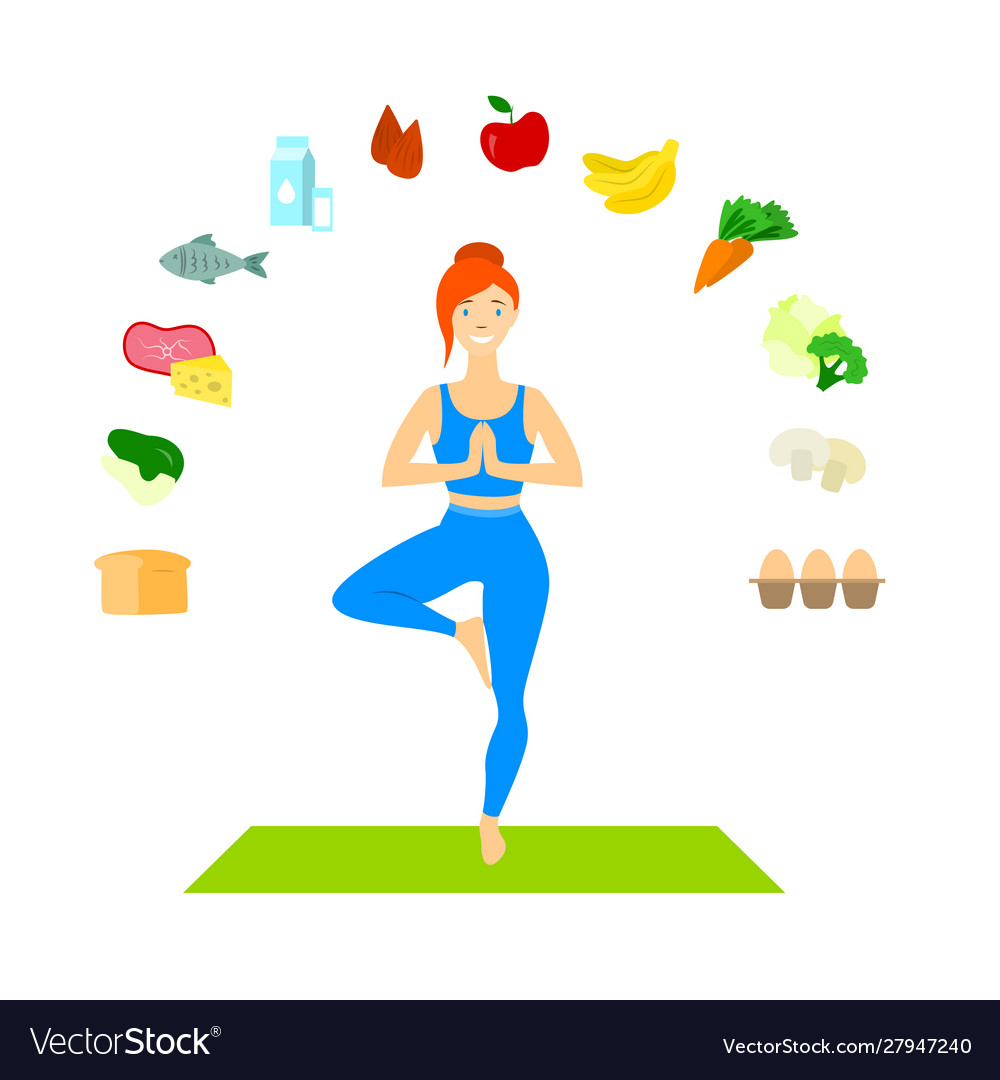 2. You will identify 4 healthy habits recommendations, observe the images, and match them. Write the recommendation in the space given.Identificarás 4 recomendaciones con hábitos saludables, observa las imágenes y relaciónalas. Escribe la recomendación en el espacio dado.               A) You must eat fruits.          B) You should do physical activity.                C) Don´t smoke.                   D) You should drink 2 liters of water.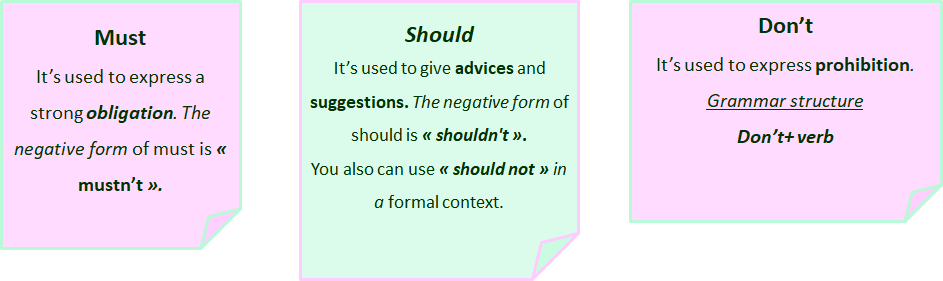 3. Answer these questions according to the previous activity. Write the corresponding letter.Responde estas preguntas según la actividad previa. Escribe la letra correspondiente.Which instruction expresses obligation?  ______Which instruction expresses prohibition? ______Which instruction expresses suggestion? ______4. Answer these questions about you.Responde estas preguntas acerca de ti.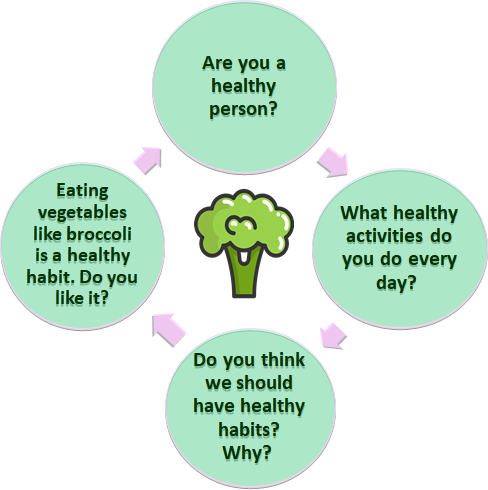 SECTION 2:  LET´S PRACTICE Poem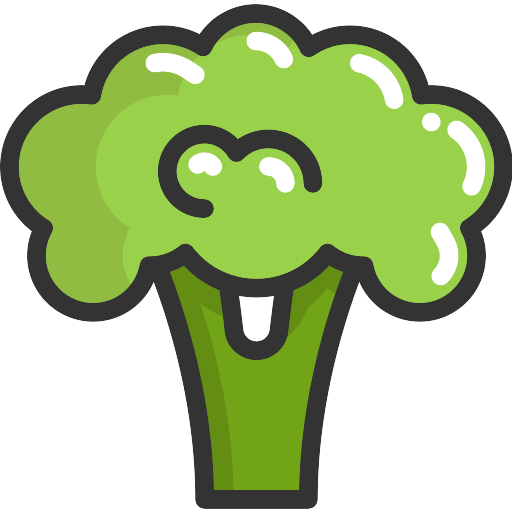 Read the poem and underline the words you don´t know. Look them up in the dictionary.Lee el poema y subraya las palabras que no conoces. Búscalas en el diccionario.2. Read the poem again and write a title for it.Lee el poema nuevamente y escribe un título para este.3. Find in the poem words that rhyme. Example: day - way Encuentra en el poema palabras que rimen. Ejemplo: day - way         _______________________________________________4. Write a new stanza of 4 lines for the poem in the space given.Escribe una nueva estrofa de 4 versos para el poema en el espacio dado.SECTION 3: LET´S CONSTRUCT AND APPLY OUR KNOWLEDGE Suggestions and obligations for a healthy lifestyle 1. Read the sentences expressing obligation and suggestion and correct them. Use words from the box to help you.Lee las oraciones que expresan obligación y sugerencia y corrígelas. Usa palabras del cuadro para ayudarte.a) You shouldn't do physical exercise.      Example: You should do physical exercise.b) You must drink sodas.___________________________________________c) You mustn't eat fruits.___________________________________________d) You should eat pizza every day.___________________________________________e) You should use your cellphone for long hours each day.___________________________________________f) You mustn´t respect other people.___________________________________________2. Write 5 sentences about habits a friend must have a healthy lifestyle. Complete them in the chart.Escribe 5 oraciones con hábitos que un amigo debe tener para un estilo de vida saludable. Escríbelos en el cuadro.3. Write 5 sentences about habits a friend mustn’t have a healthy lifestyle. Write them in the chart.Escribe 5 oraciones con hábitos que un amigo no debe tener en un estilo de vida saludable. Escríbelos en el cuadro.4. Write your own poem giving suggestions for having a healthy lifestyle. You can choose your favorite food item or your favorite physical activity. Include images and help you with all the previous activities.Escribe tu propio poema dando sugerencias para tener un estilo de vida saludable. Puedes elegir tu alimento favorito o tu actividad física favorita. Incluye imágenes y ayúdate con todas las actividades previas.SECTION 4:  EXTRA ACTIVITY My posterCreate a poster about “Healthy habits” to encourage your family and friends to be healthy. Follow these steps: Use images to express your ideas Write a titleExpress “Suggestions”, “Obligations” or “Prohibitions” in your posterUse vocabulary related to food and physical activities Examples: 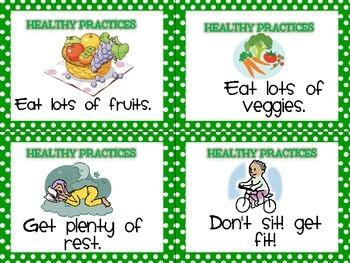 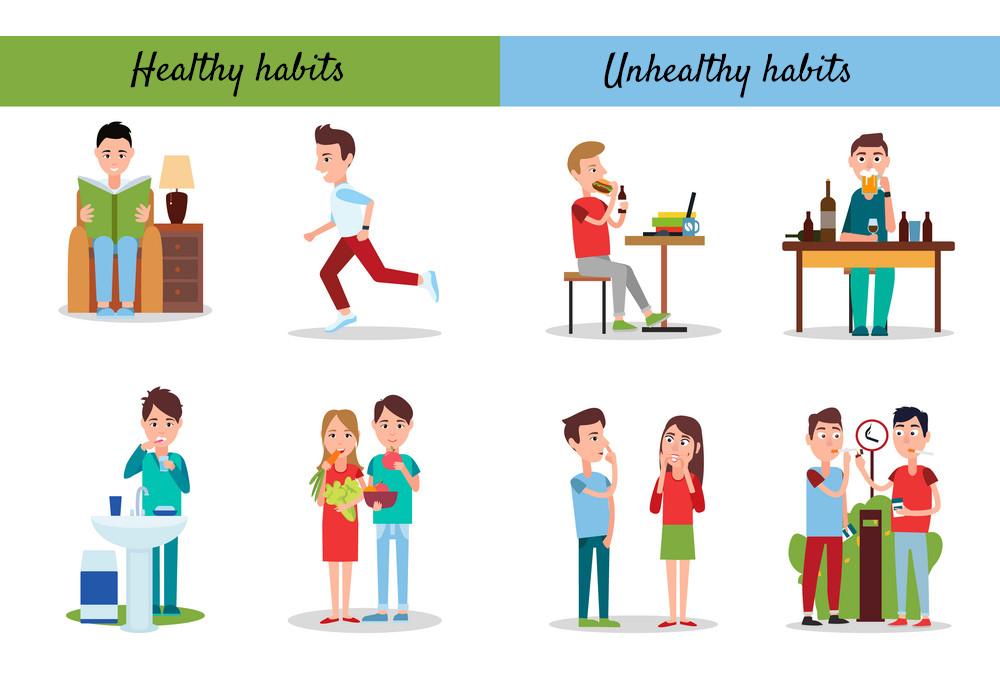 It has a message.It has a creative way to present the information.It has colors.It has the precise information.Share it with your friends through social media and  eodp_chile  /   Students in Action.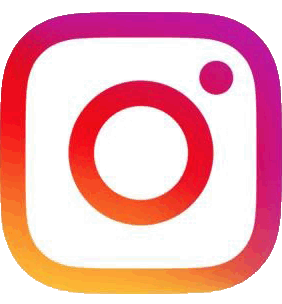 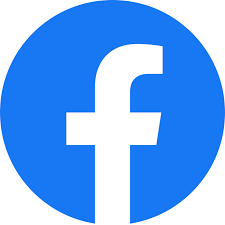 SECTION 5: DIGITAL RESOURCESTake a look at these links! In addition, there are several online rhyming dictionaries. Here are a couple of the best:Online Rhyming Dictionary https://www.poetry4kids.com/  RhymeZone Online Rhyming Dictionary https://www.rhymezone.com/NO OLVIDAR REPASAR EL CONTENIDO CON UN ADULTOQuestionsAnswersDo you think the girl is a healthy person? Why?What food items can you identify? Write at least 4.What kind of physical activities do you think the girl does?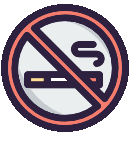 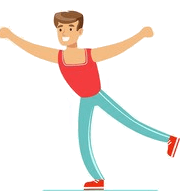 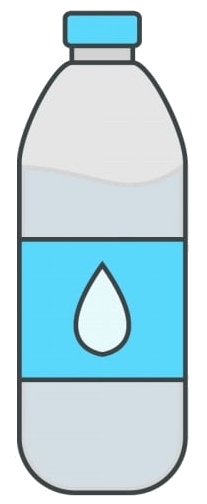 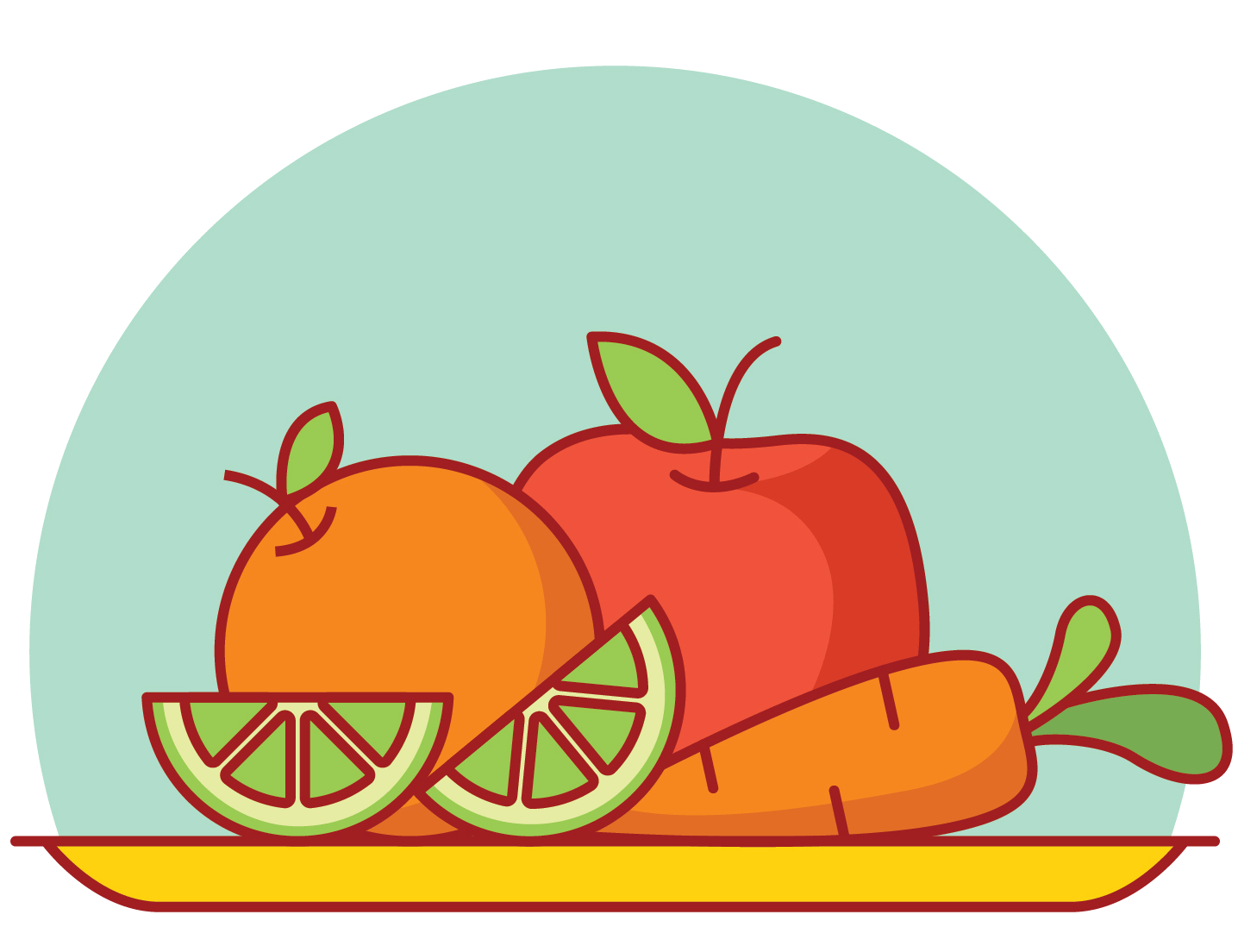              A) You must eat fruits.   B) You should do physical activity. C) Don´t smoke.                                               D) You should drink 2 liters of water.My favorite food is broccoli.I eat it every day.There isn’t any other foodthat makes me feel this way.It makes me feel so healthy.It makes me look so cute.But, mostly, I like broccolibecause it makes me more astute.Poem adapted and taken from https://www.poetry4kids.com/poems/my-favorite-food-is-broccoli/                              “                                                              ”My favorite food is broccoli.I eat it every day.There isn’t any other foodthat makes me feel this way.It makes me feel so healthy.It makes me look so cute.But, mostly, I like broccolibecause it makes me more astute.………………………………………..…………………………………...…………………………………………..……………………………………..…                        should            shouldn´t              must           mustn´tExample : You must eat fruits and vegetables every day. 1.________________________________________________________________2.________________________________________________________________ 3_________________________________________________________________4_________________________________________________________________5_________________________________________________________________Example : You mustn't eat junk food. 1.________________________________________________________________2.________________________________________________________________3_________________________________________________________________4_________________________________________________________________5_________________________________________________________________title : …………………………………………………………………………..……………………………………………………………………………………………………..……………………………………………………..           …………………………………………………..      ……………………………………………………………..………………………………………………………………..………………………………………………………………………………………….                                                               Written by……………….